MANO TEISĖSJDC PASLAUGŲ GAVĖJŲ APKLAUSA2017 M.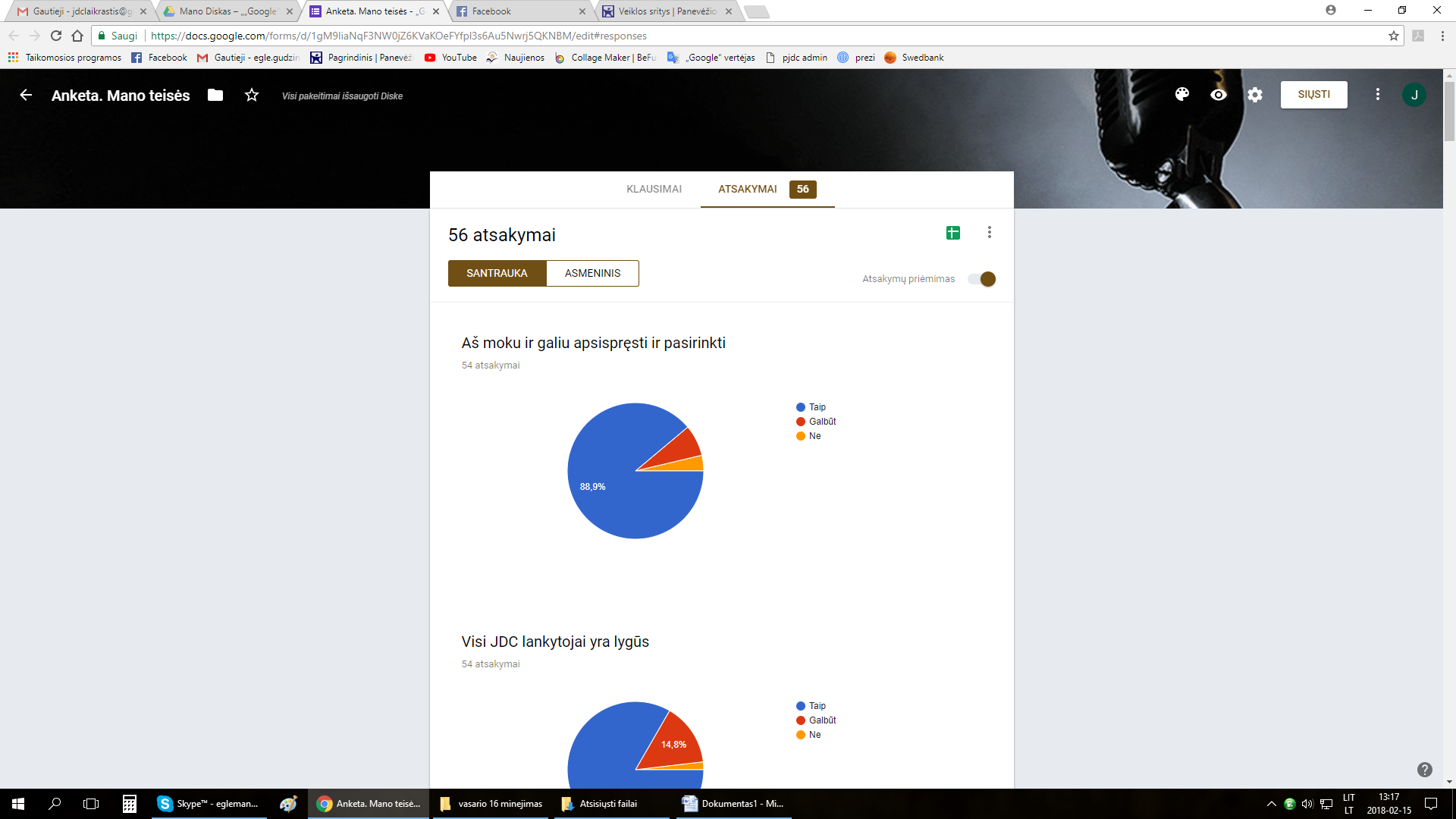 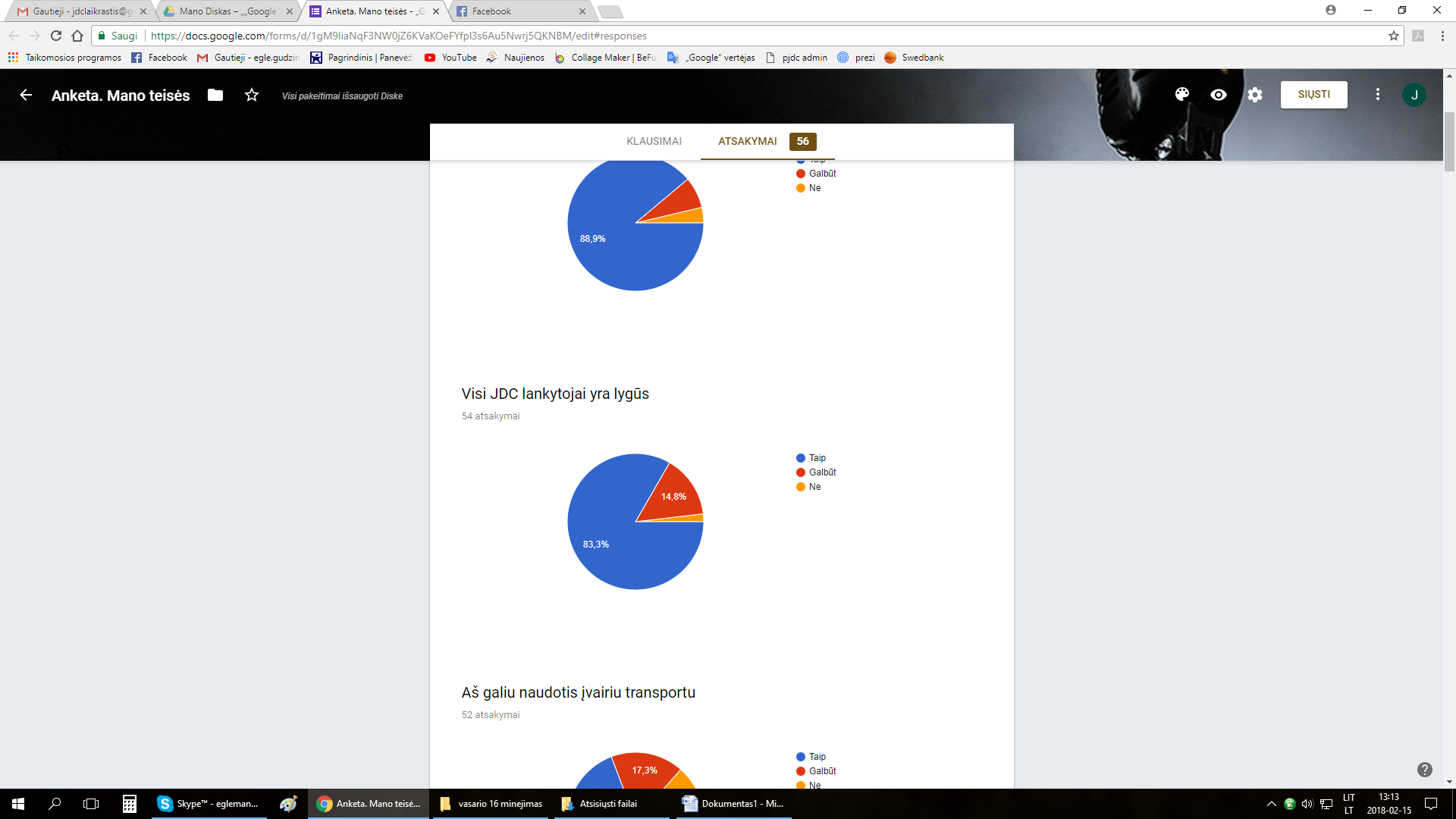 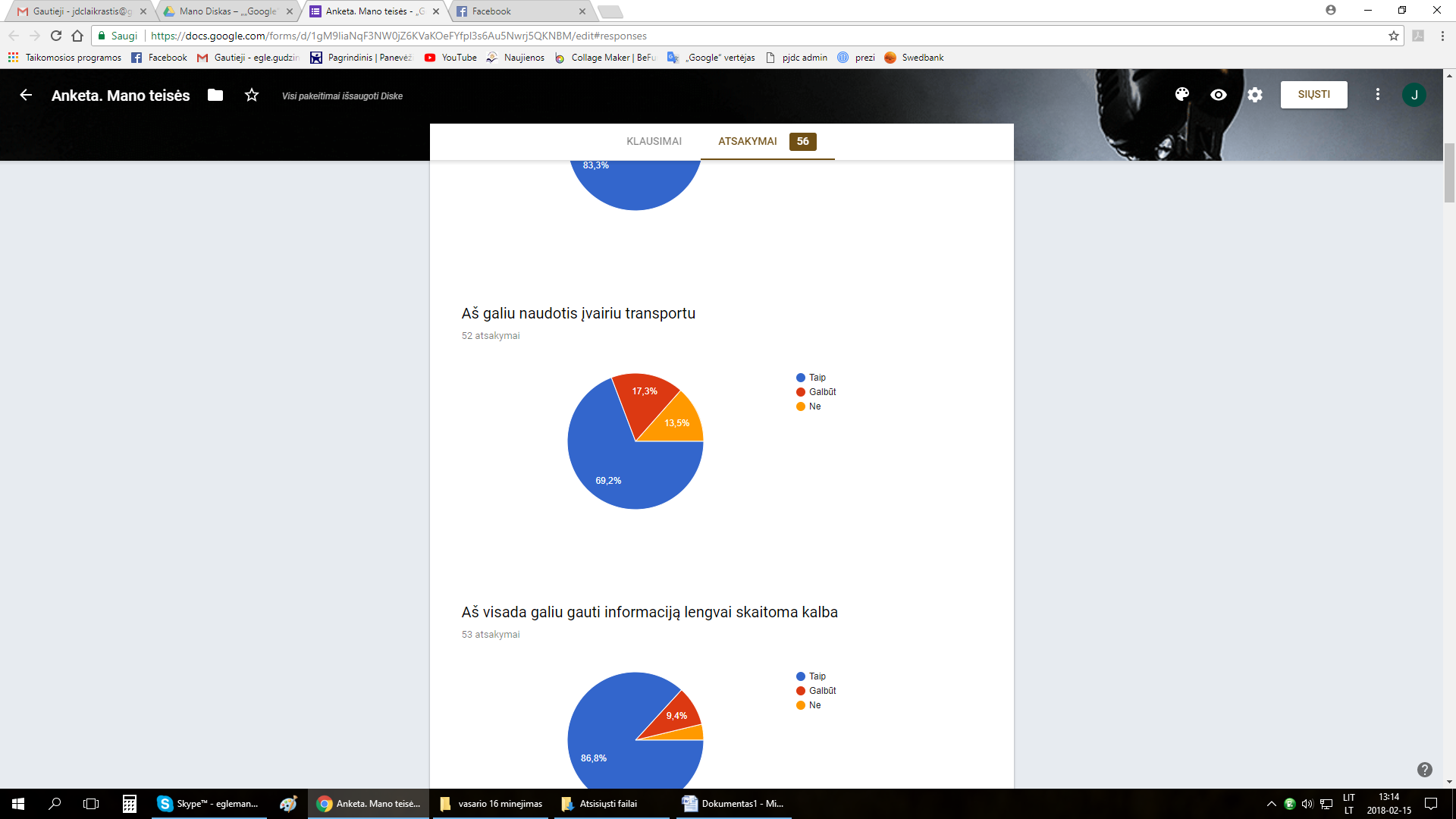 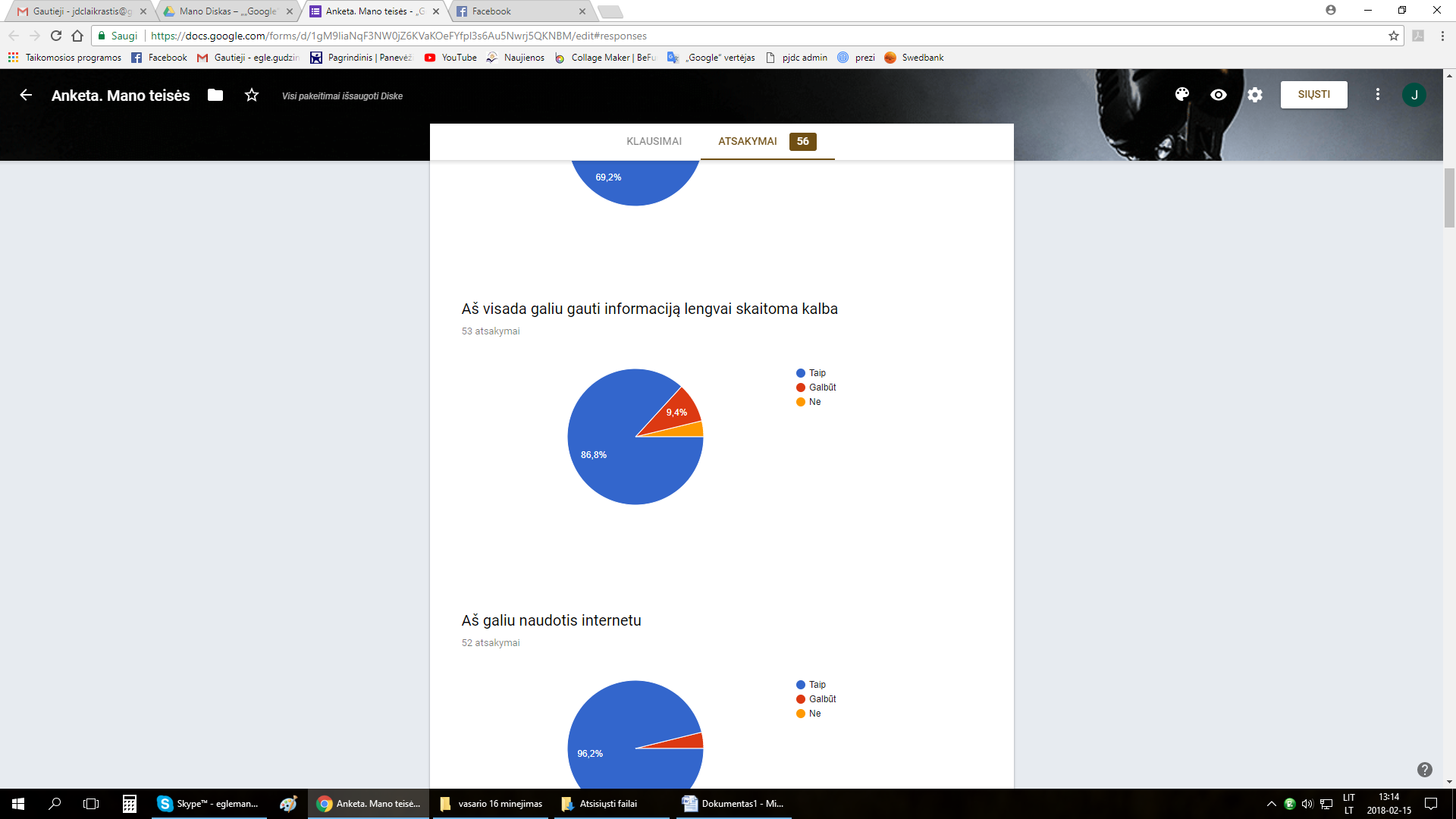 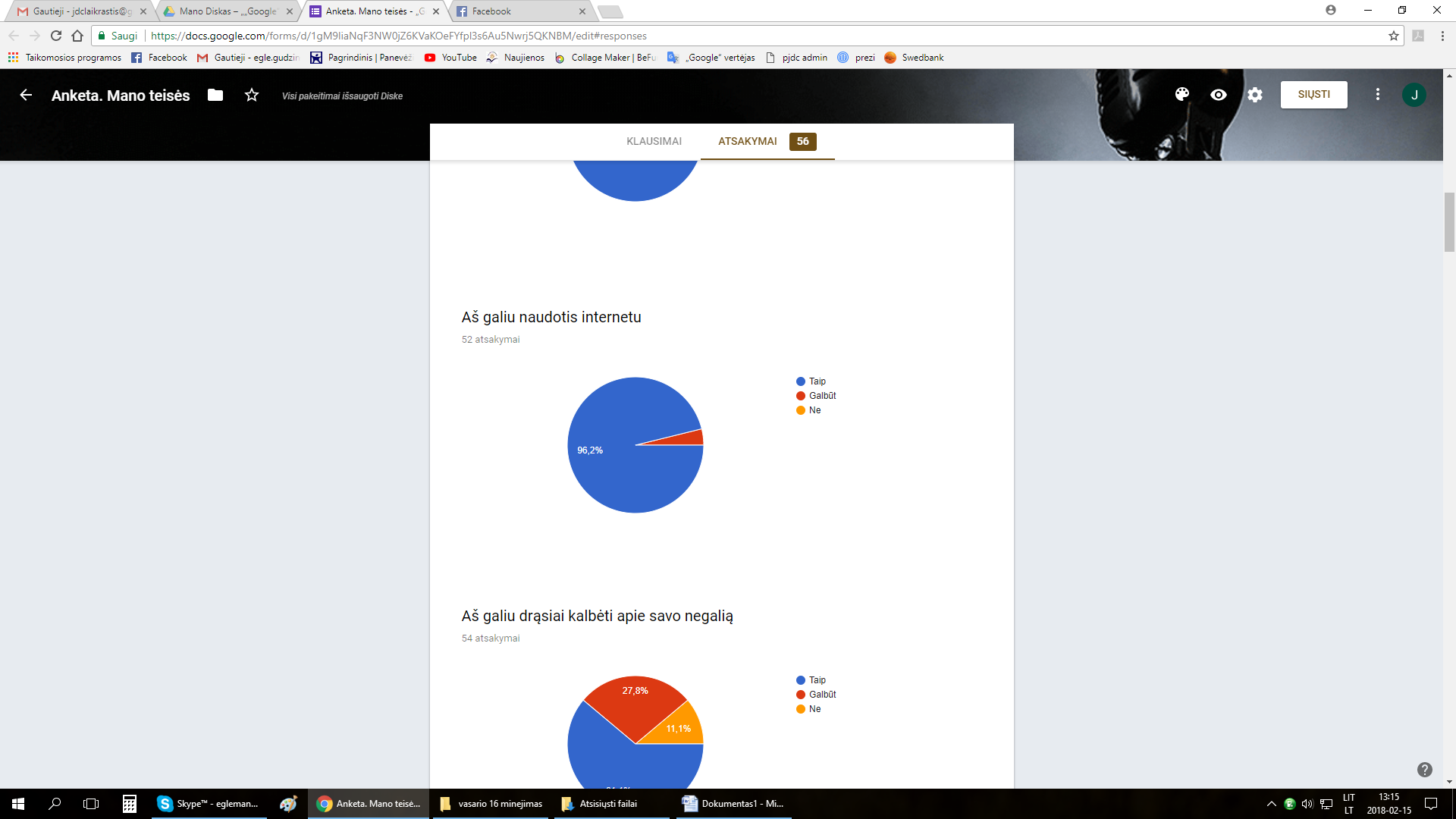 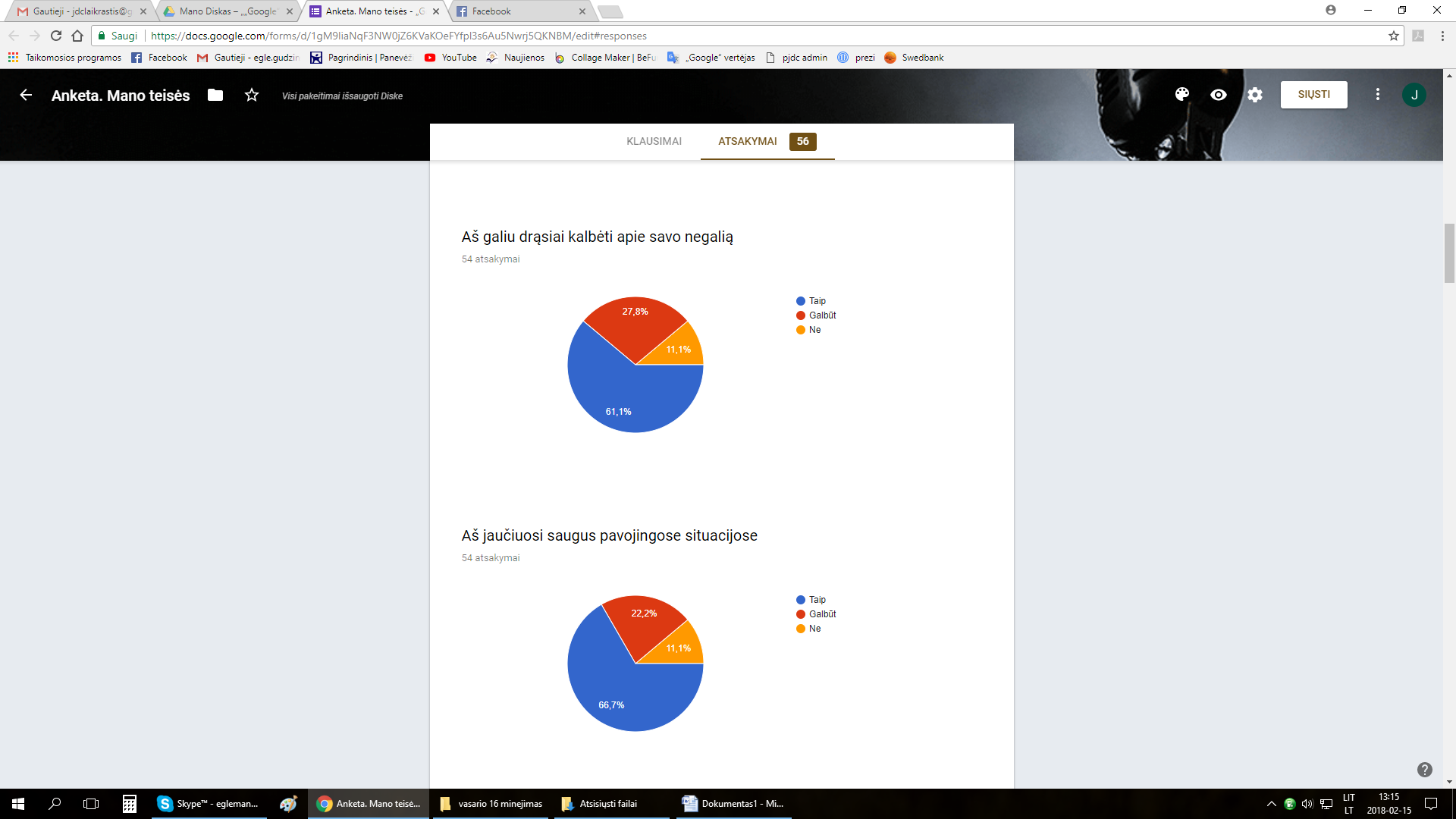 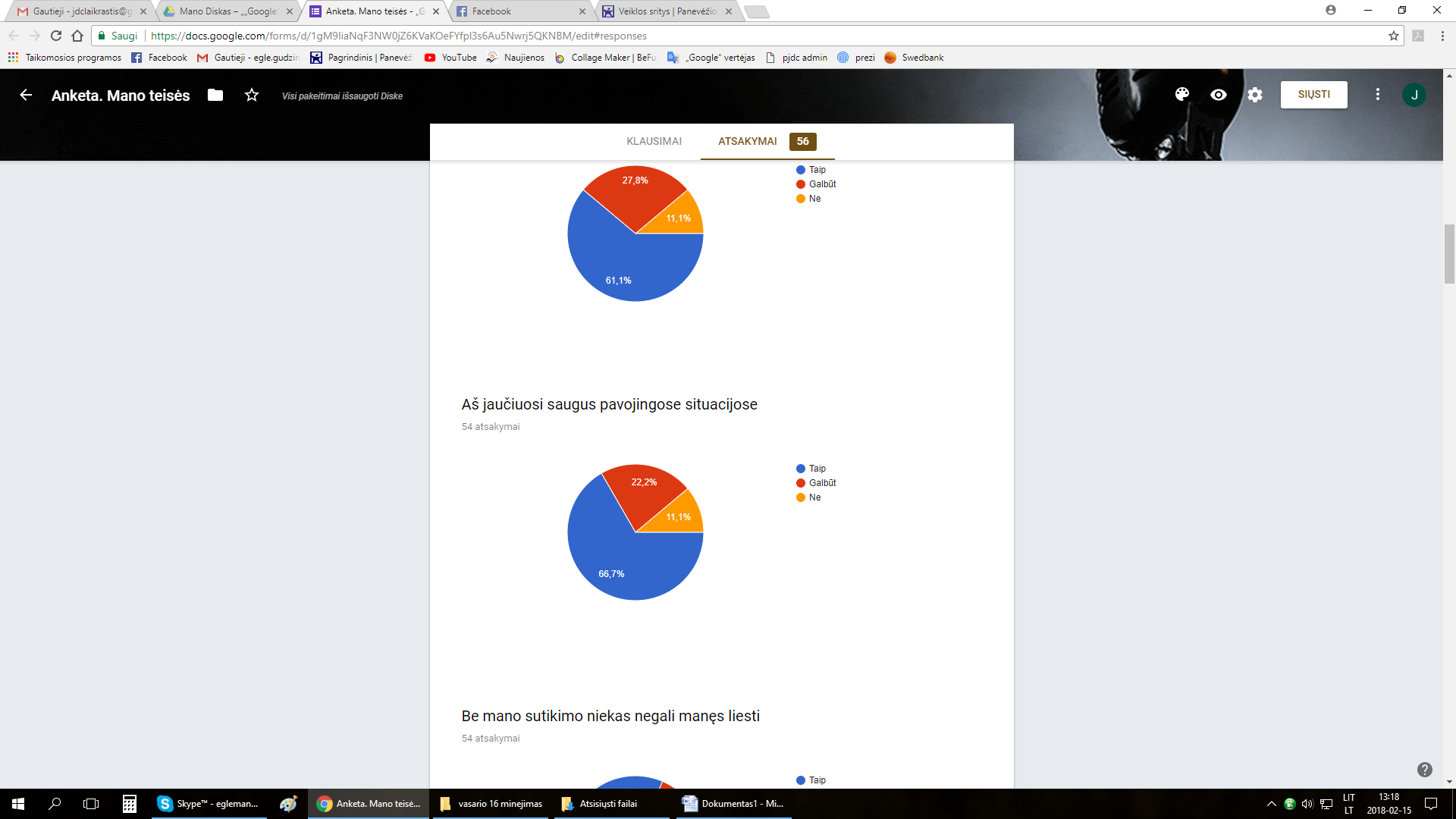 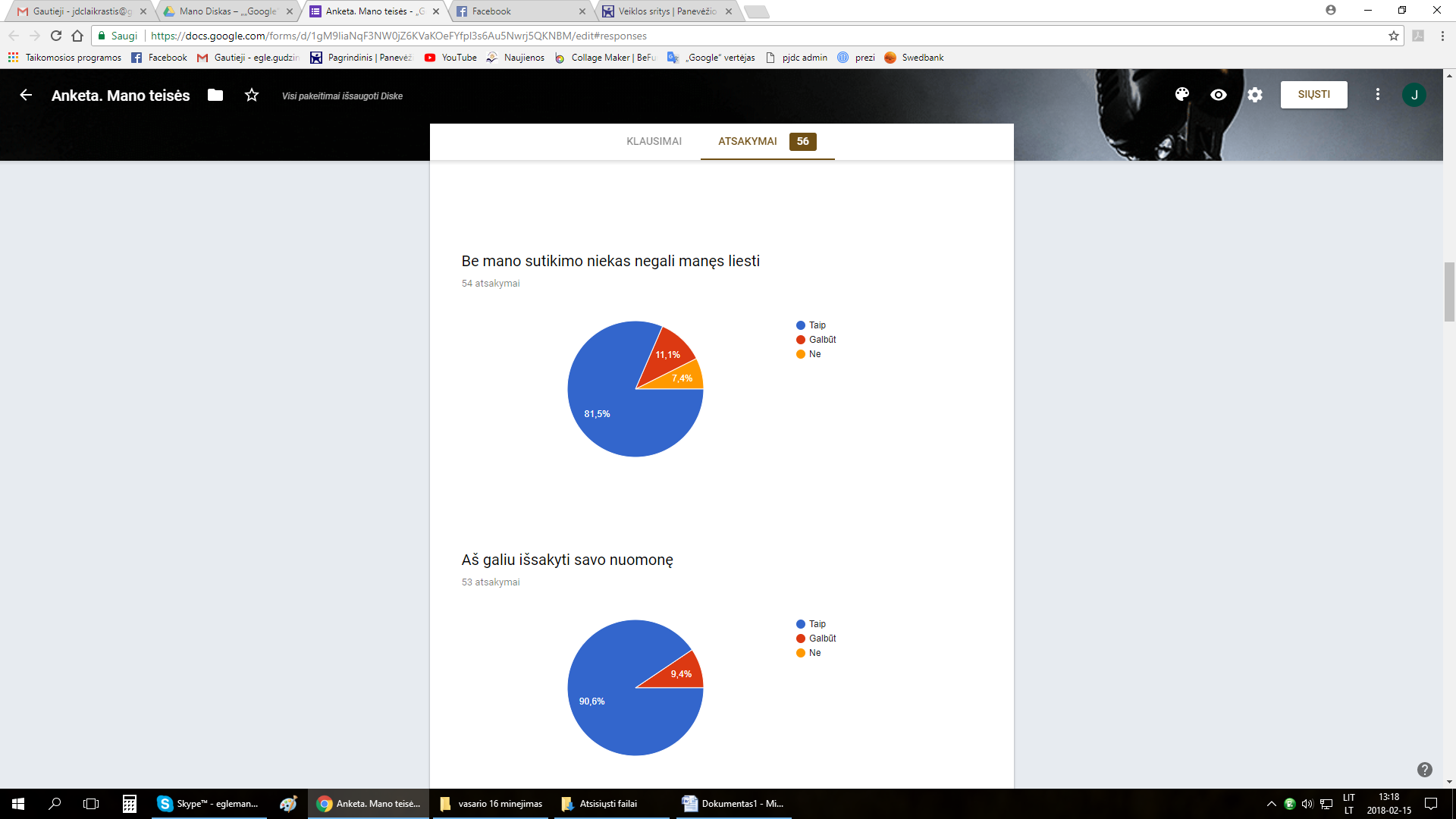 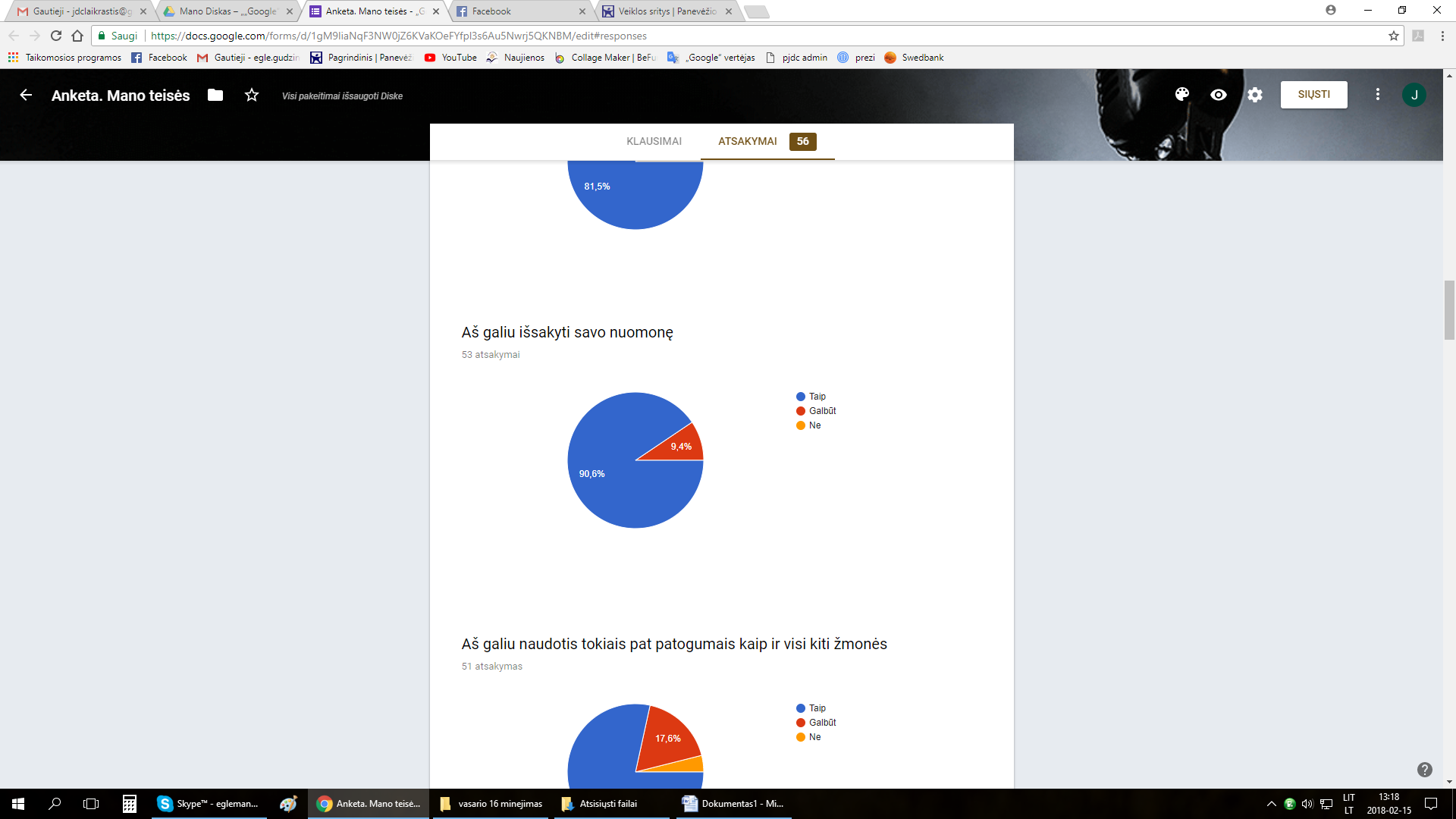 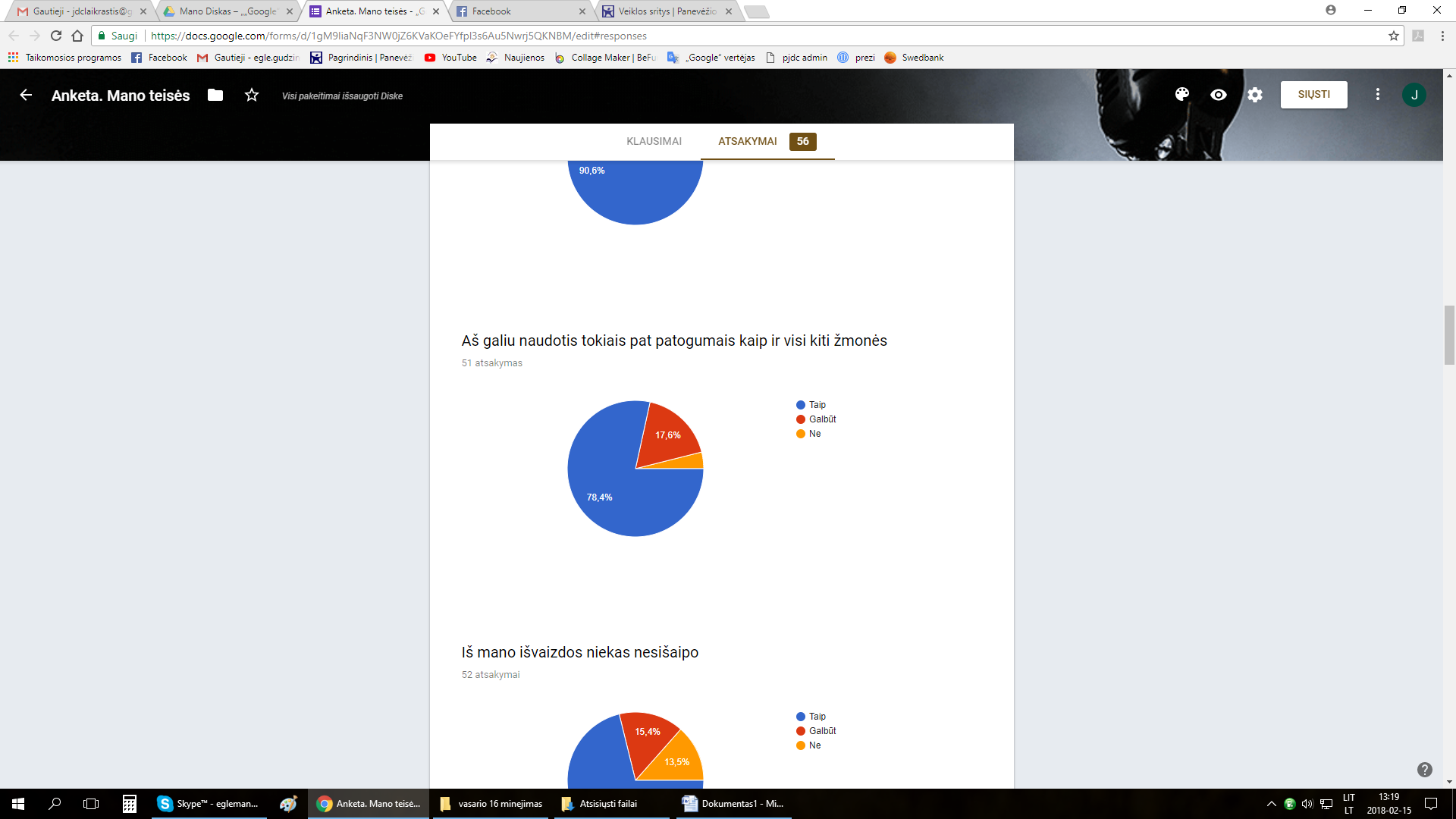 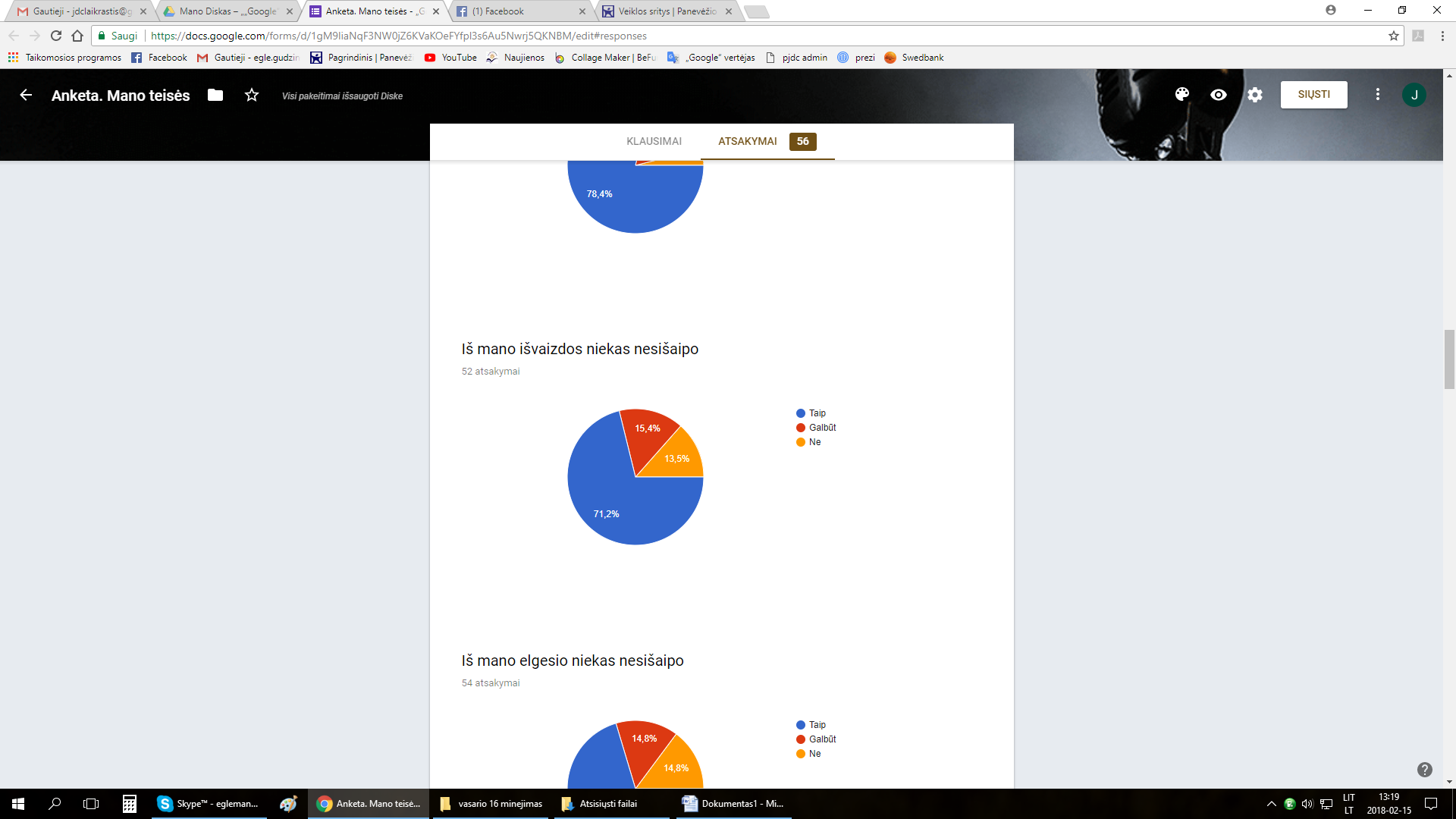 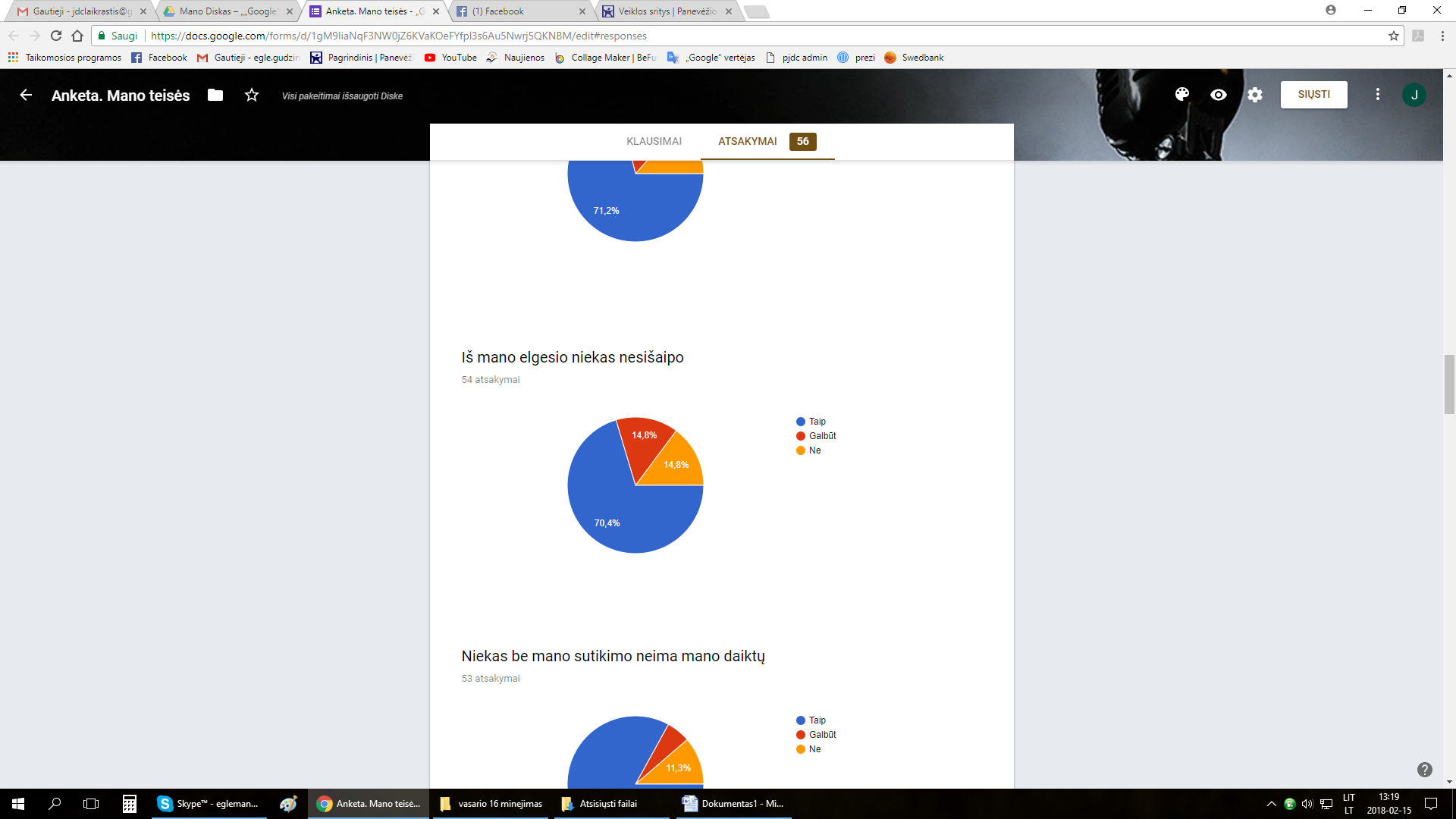 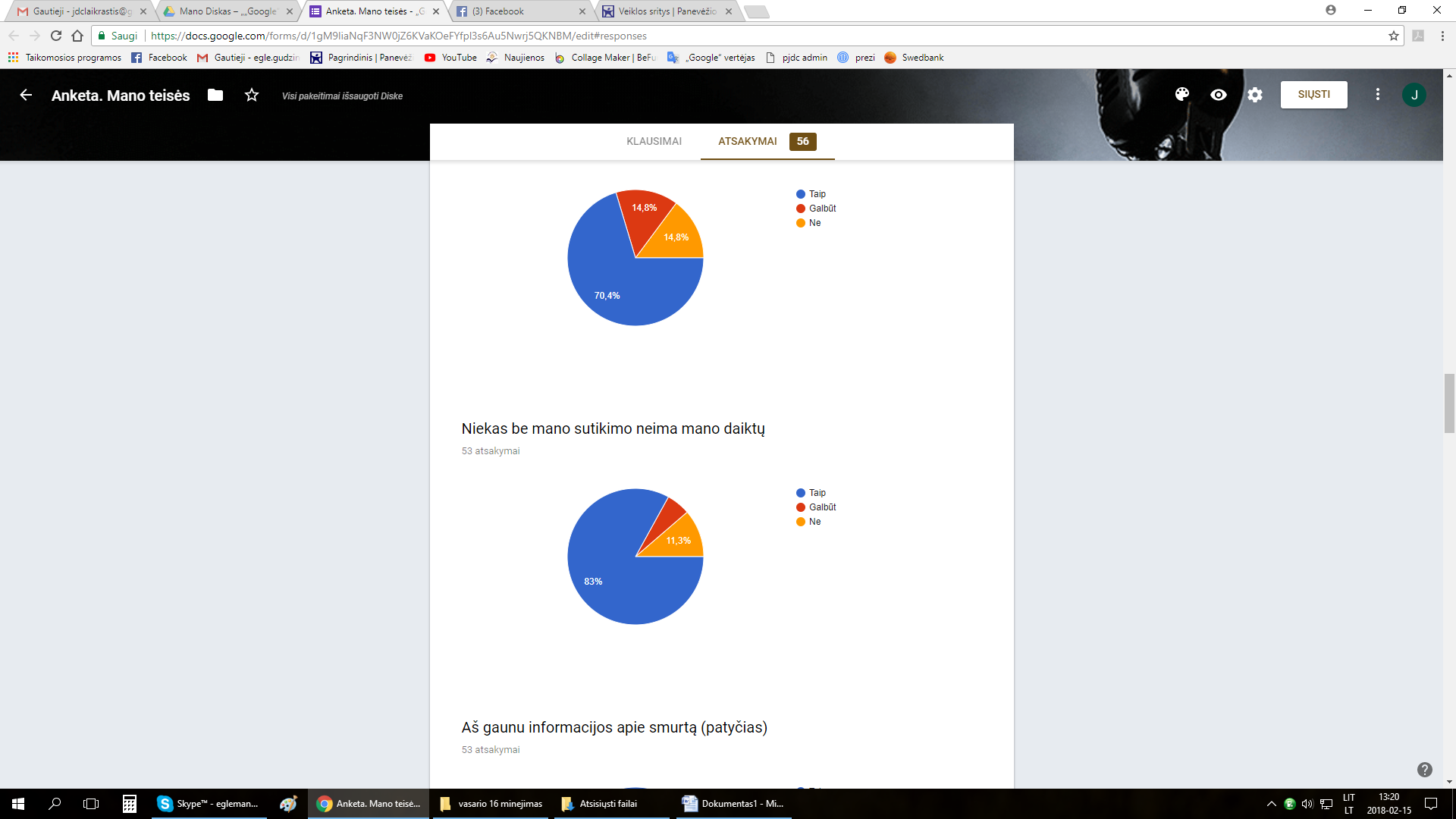 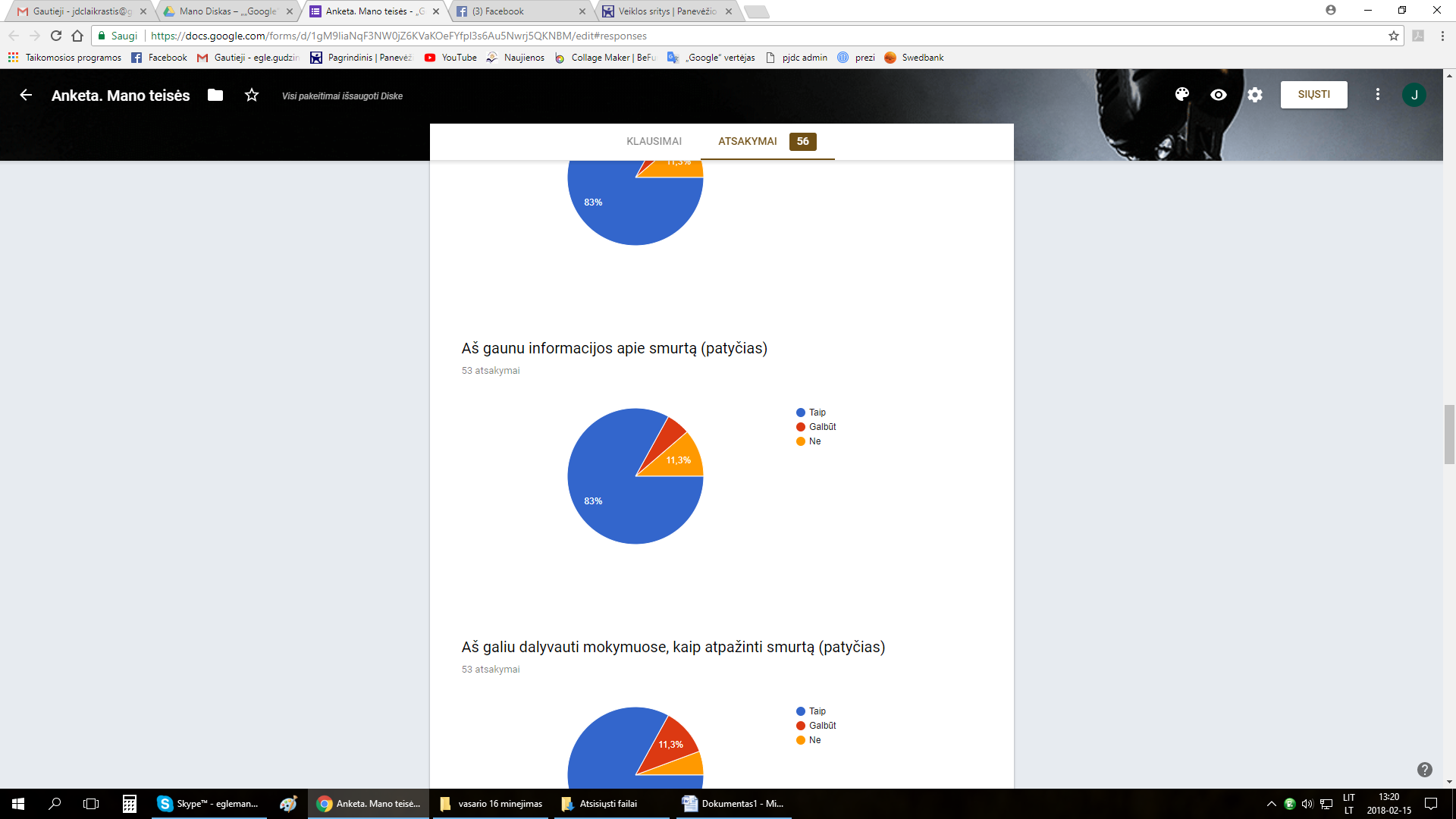 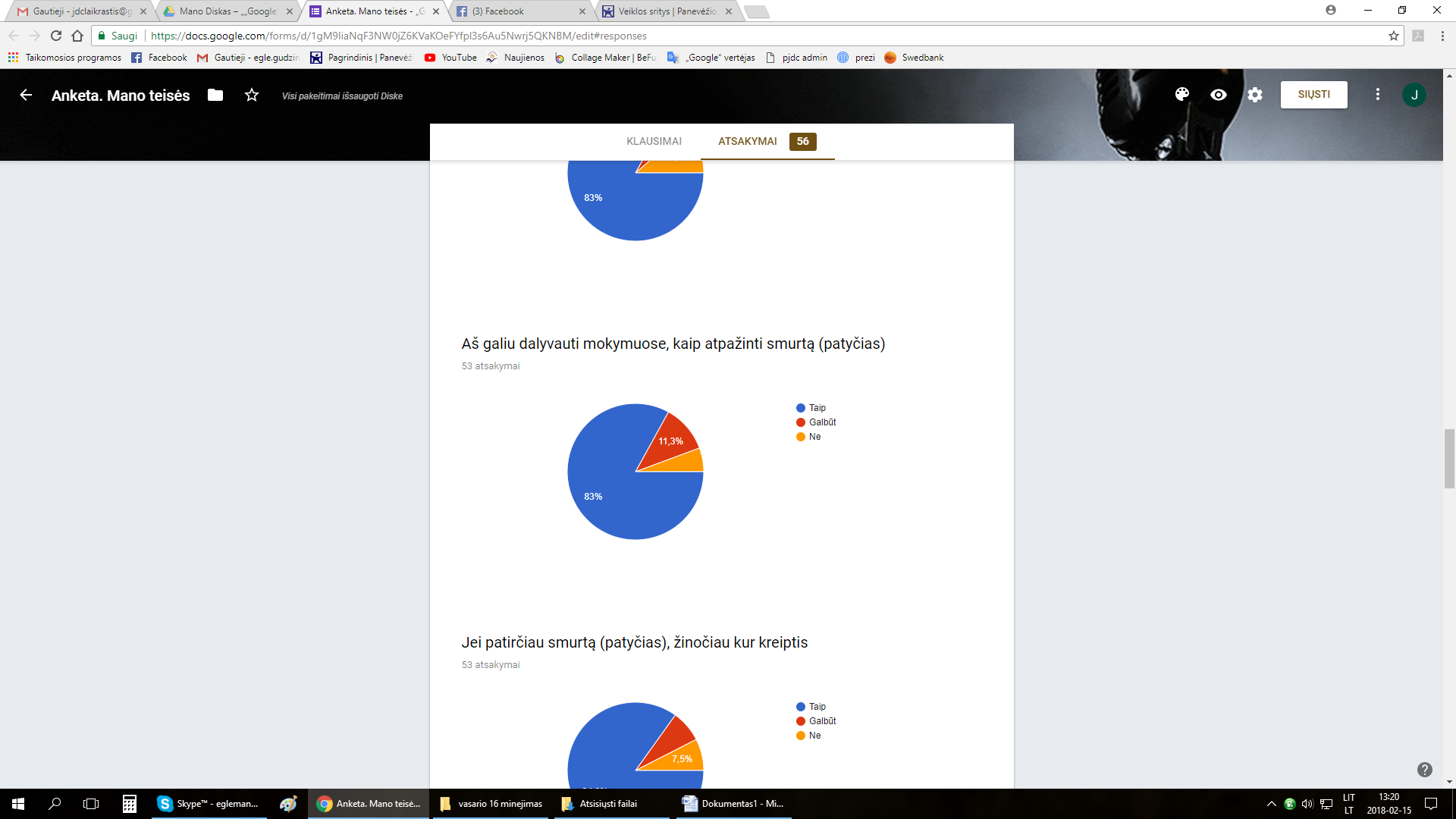 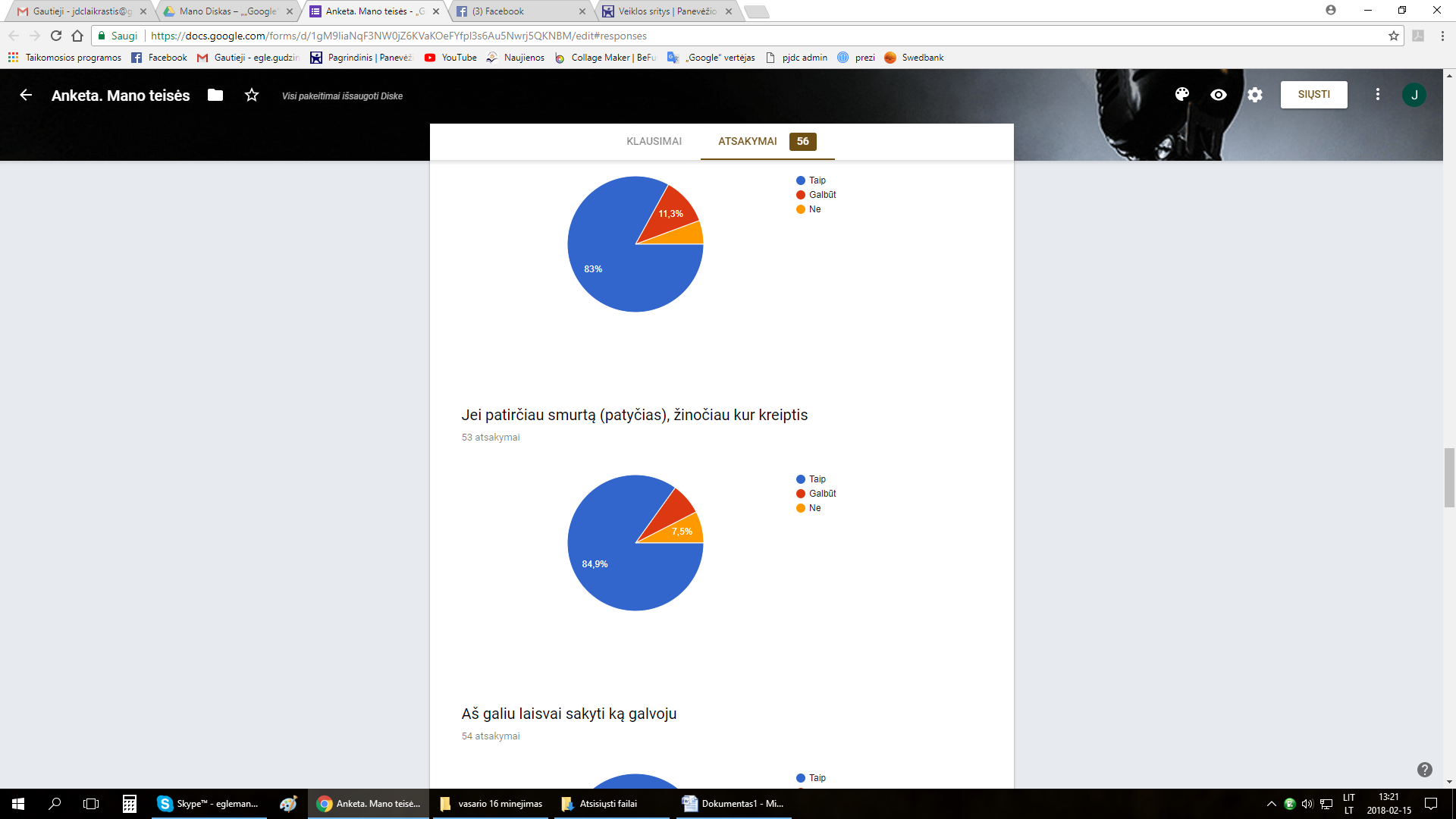 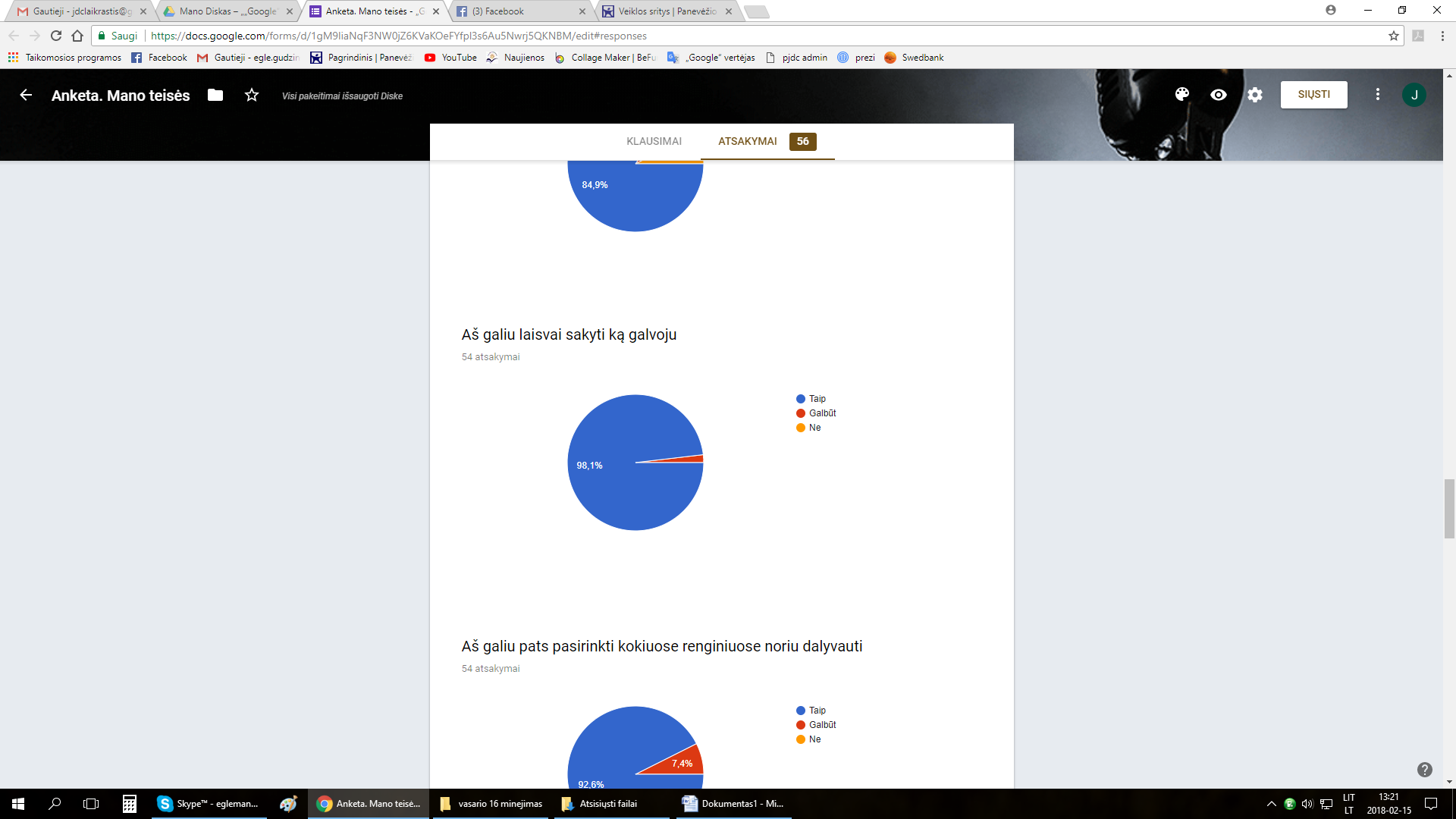 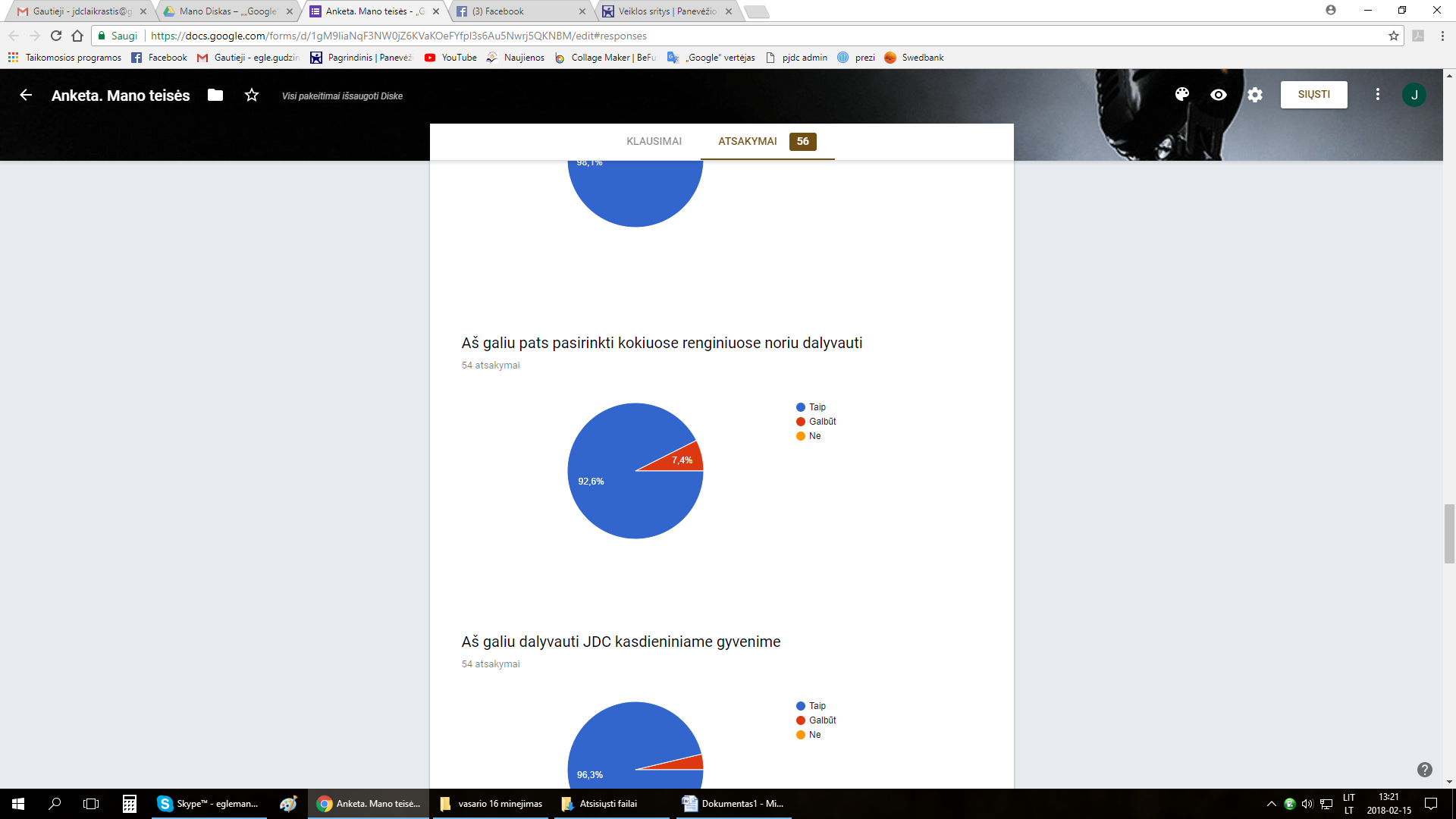 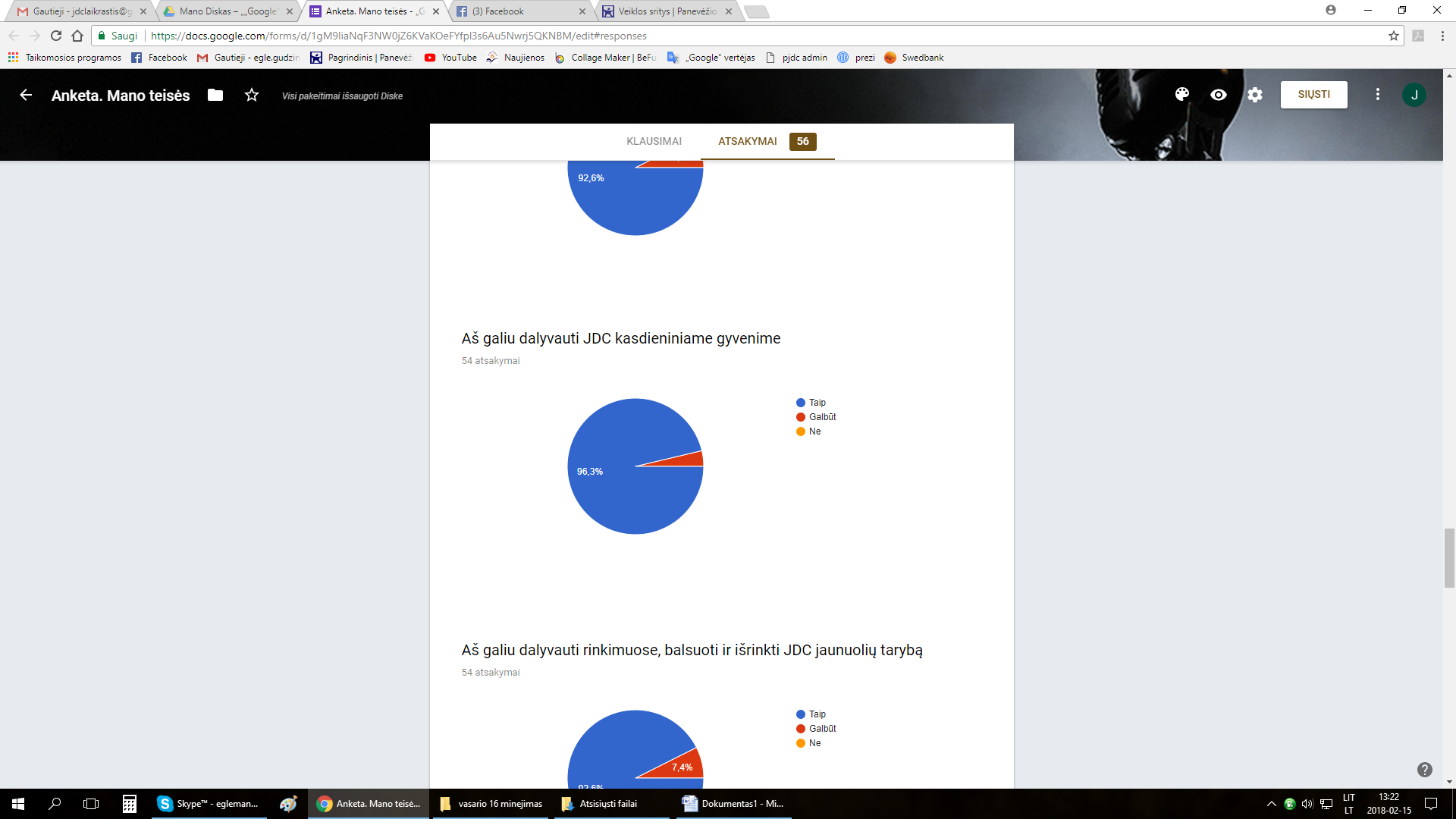 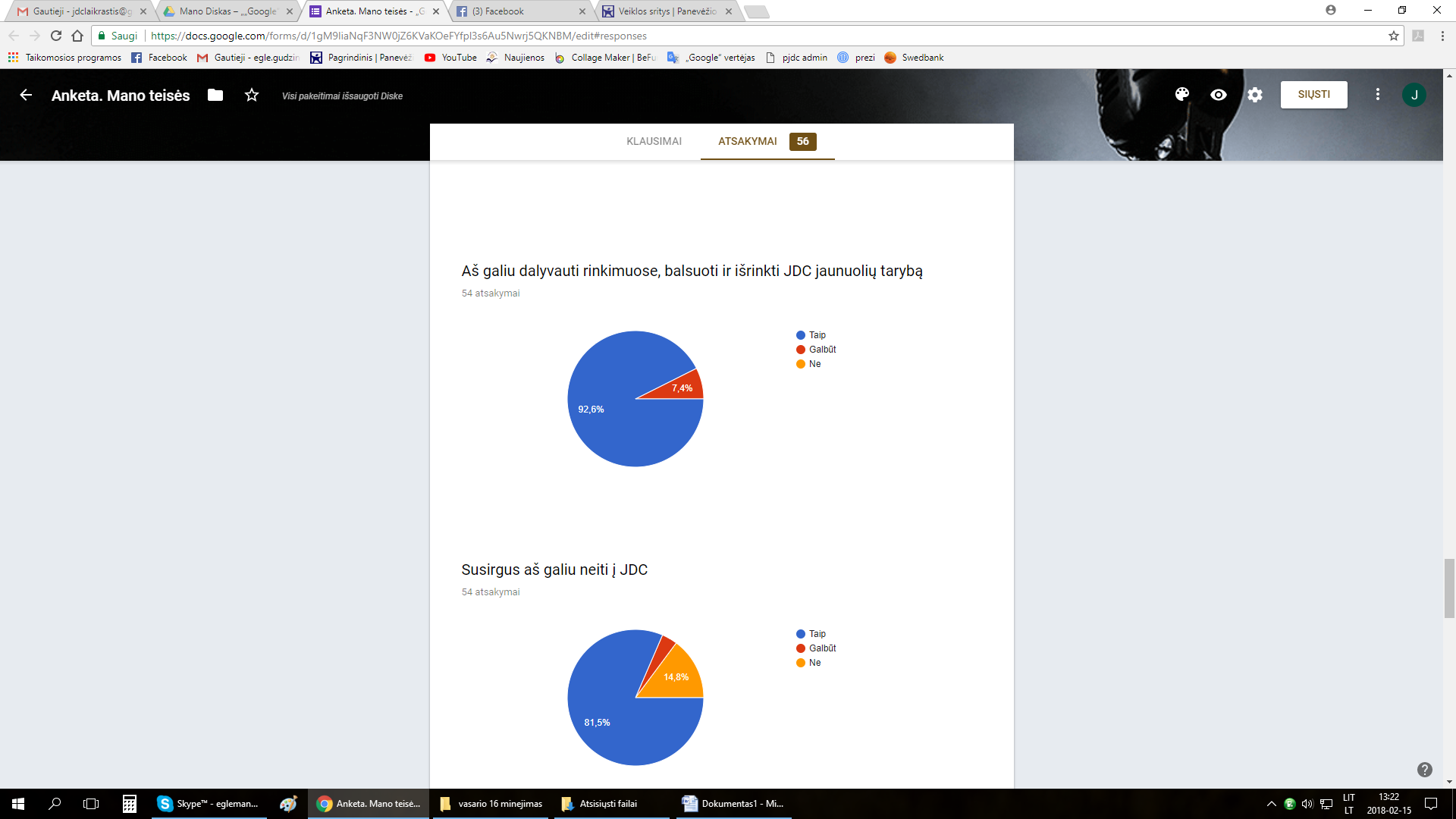 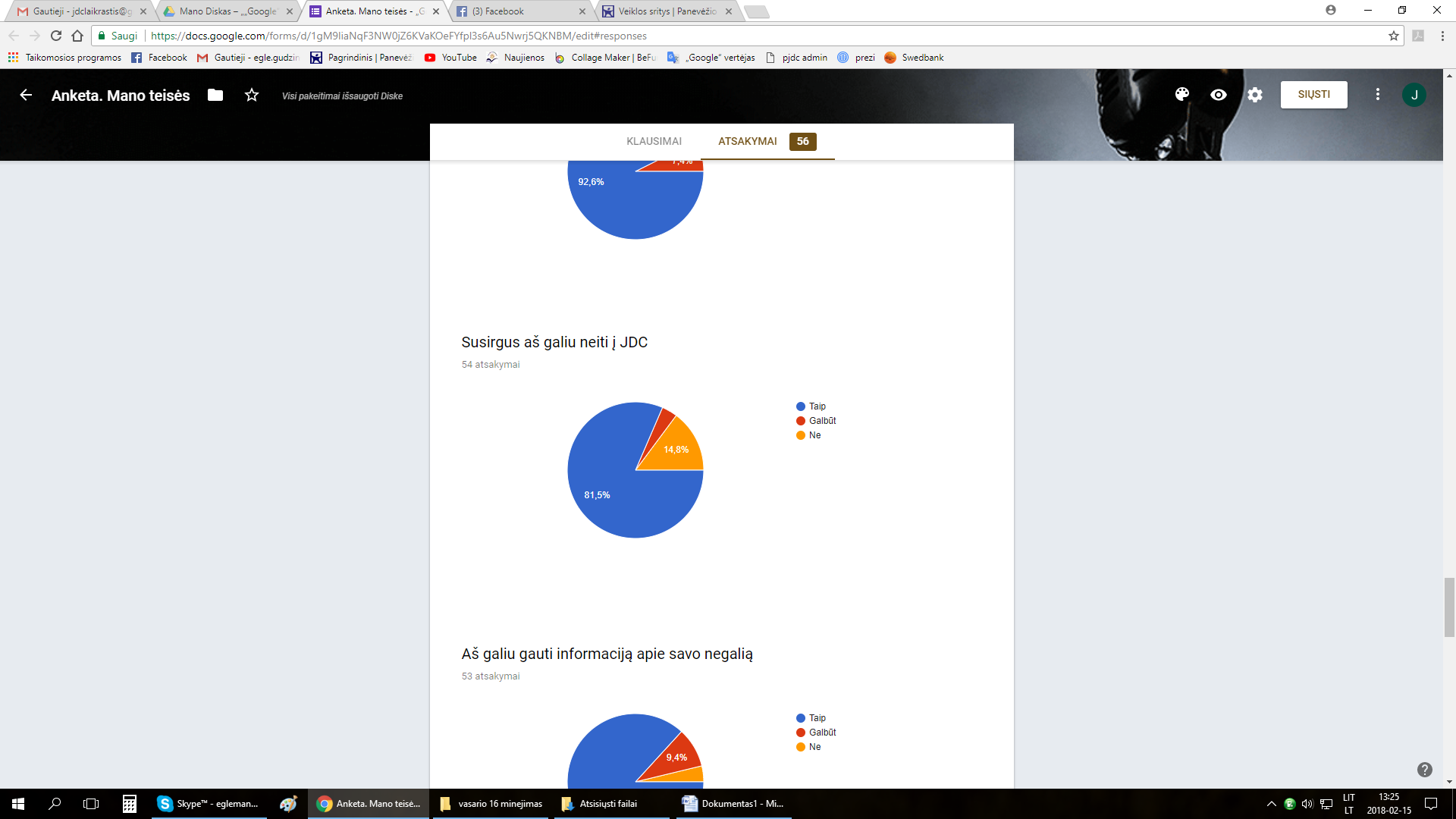 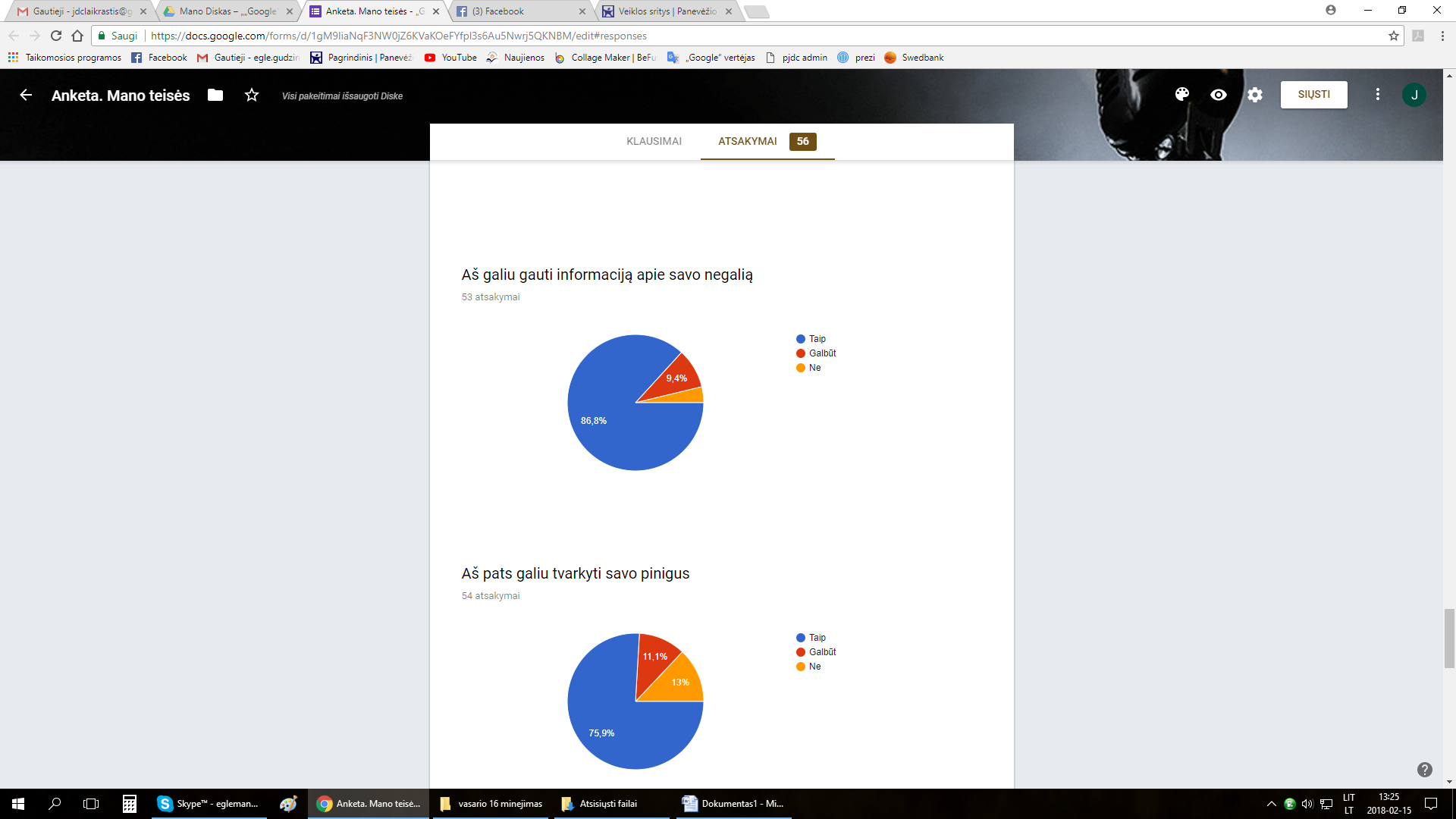 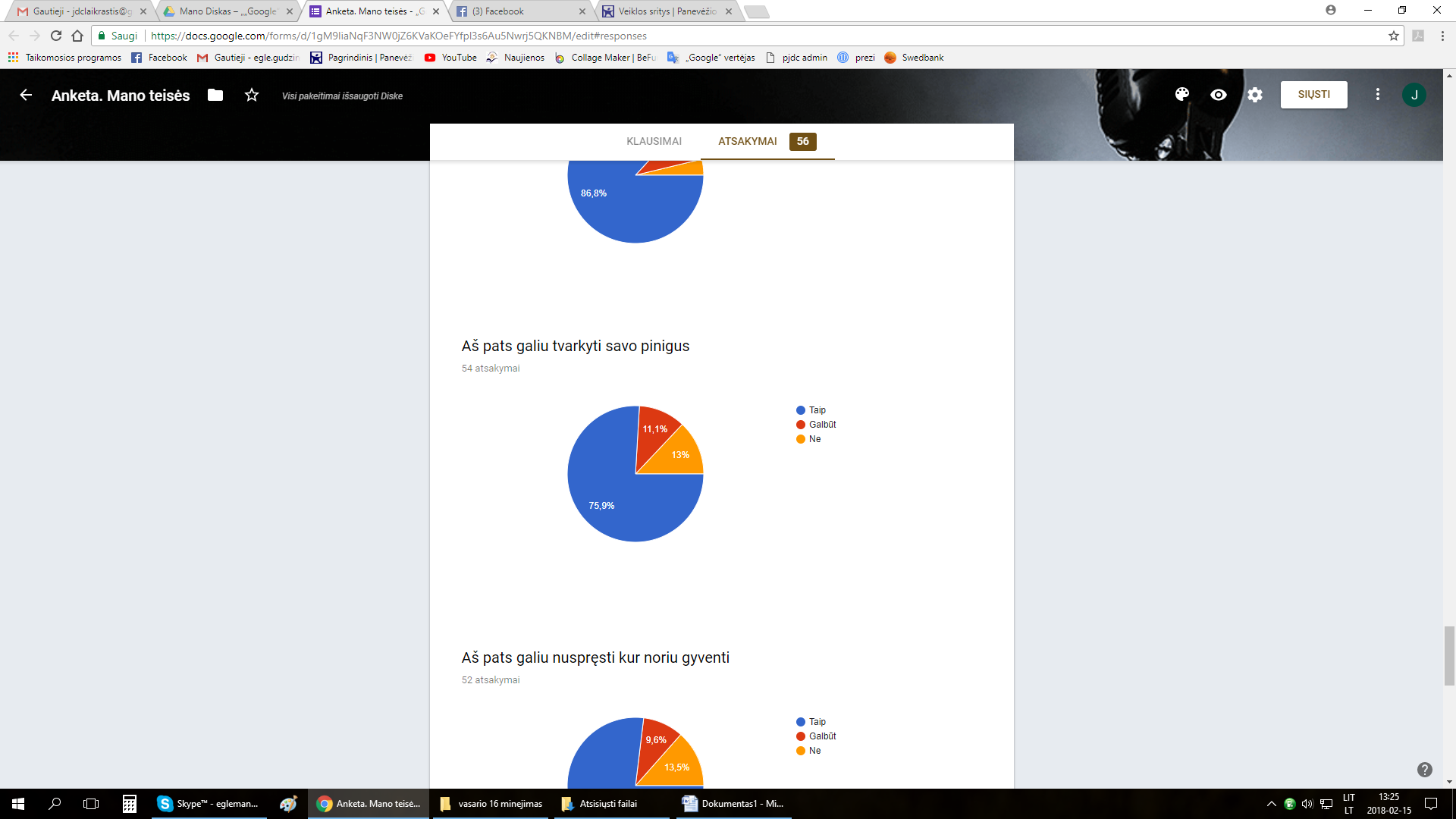 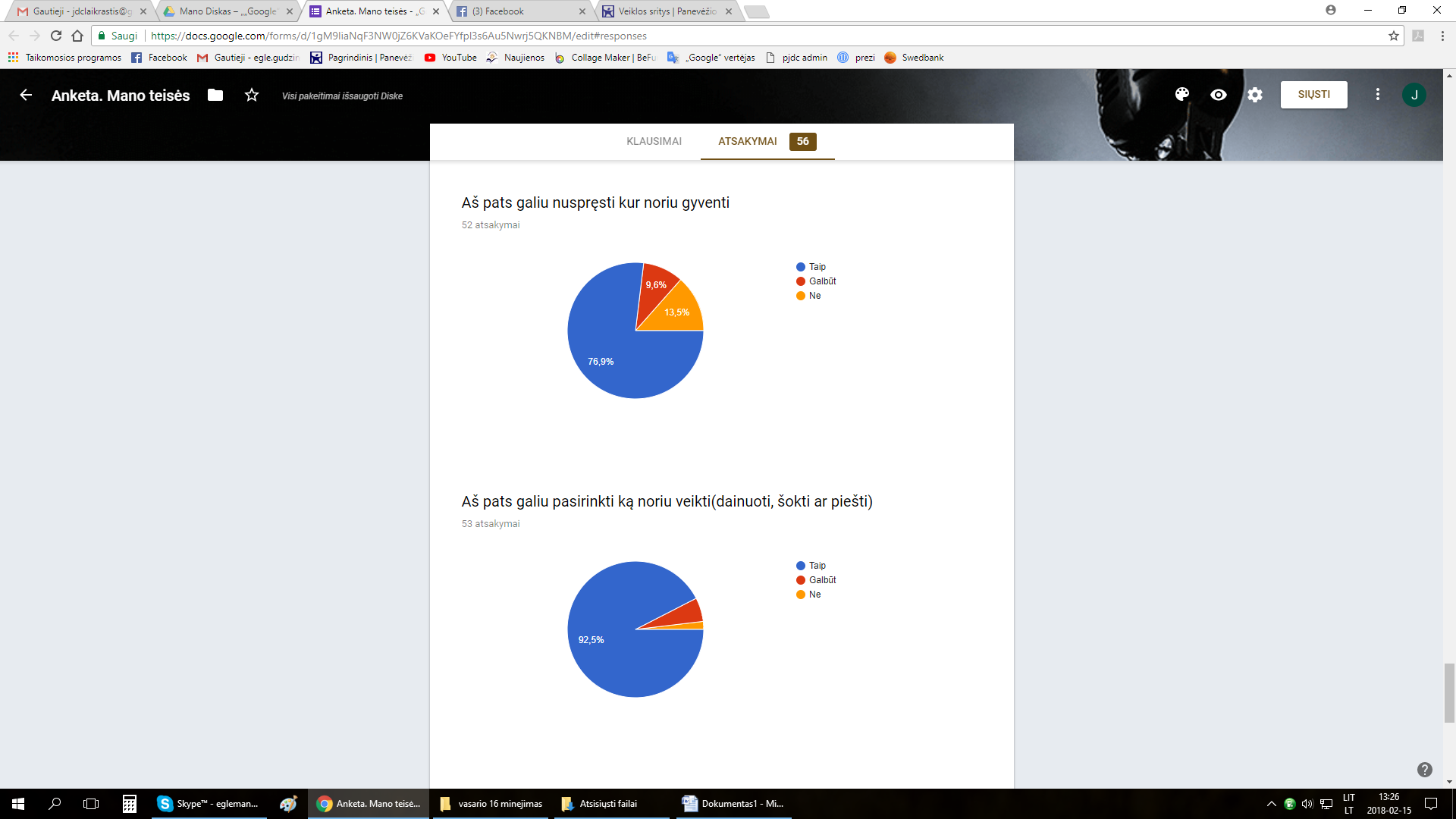 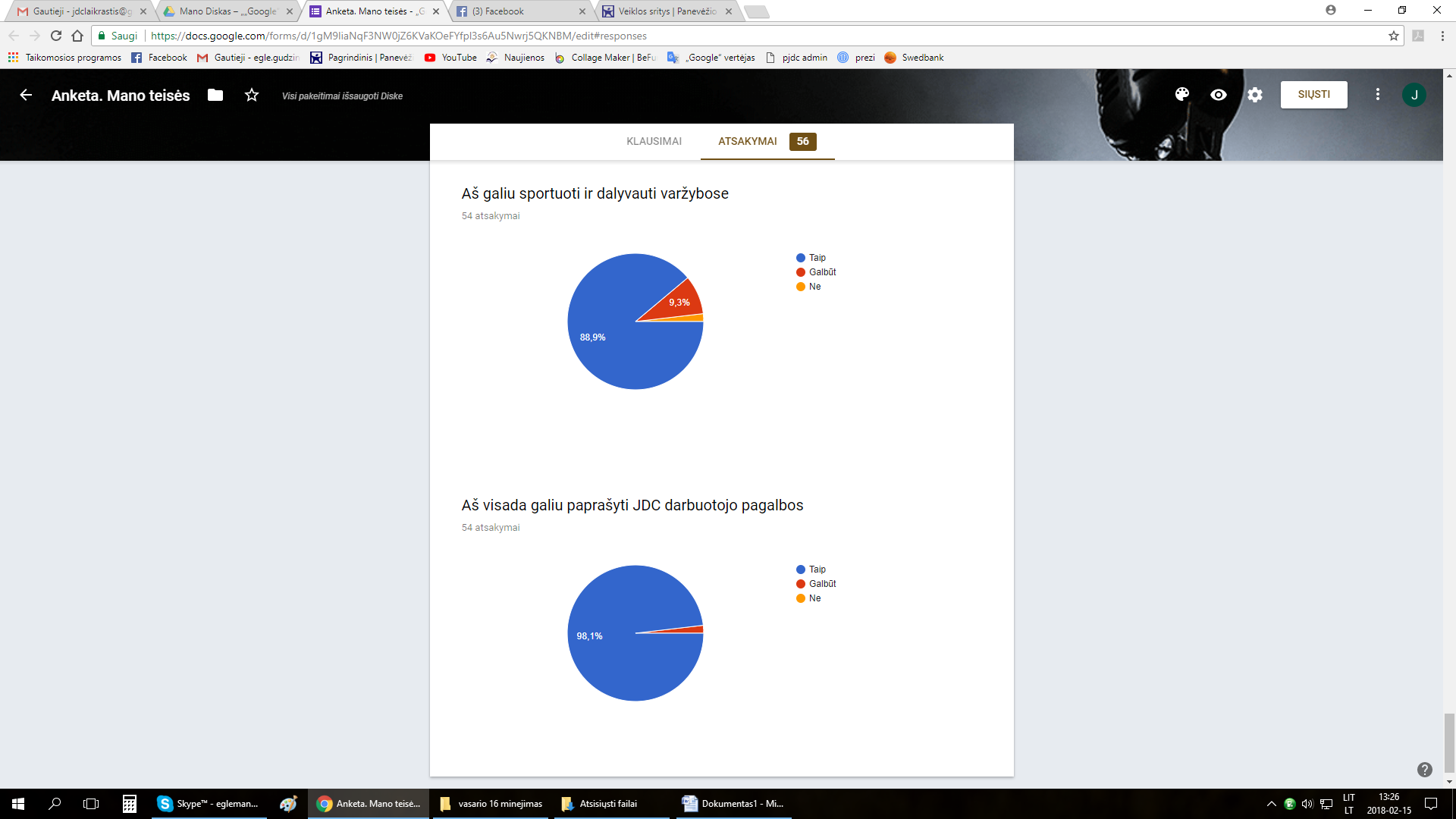 